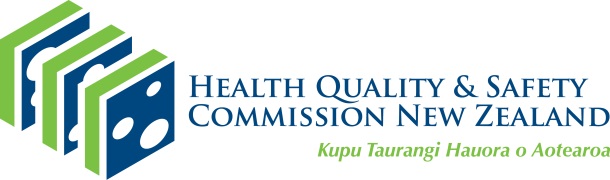 Paediatric early warning system (PEWS) – 
escalation mapping tool  
The four paediatric vital signs charts (PVSCs) and PEW score together identify levels of deterioration, which trigger a graded response based on the degree of that deterioration. Graded response systems may involve calling the senior nurse and/or the team doctors for low or medium levels of abnormality, or a rapid response provider for high levels of abnormality. Response processes will vary depending on the local context of your hospital. Every hospital needs to define and develop a response to each level of physiological abnormality that triggers an escalation of care. To support your team in this work, we have produced a template (Appendix 1), adapted from the tool used by the adult and maternity patient deterioration programme (Figure 1). It offers a structured approach to identifying who will respond and what actions their response should include. You may need to repeat the exercise for different clinical areas where tamariki receive care – for example, the paediatric ward may need to have a different escalation pathway from the emergency department, if there are different staff involved in responding in these areas. If you have more than one hospital, then each hospital site will need to have an escalation pathway that reflects the available resources.  Carry out the escalation mapping exercise for each level of physiological abnormality in your escalation protocol. Developing your escalation process should involve multidisciplinary input. You should also consider what related policy and guidance you need to develop, review or update to support the process (eg, guidance around clinical documentation, referral, handover and communication). Figure 1 illustrates the overall escalation mapping process. Follow the steps in the template to help you to identify responses that are appropriate for your facilities. For a worked example, see Figure 2.All clinicians will need education in how to use your PEWS and in the essential clinical skills and capabilities for recognising and managing acute physiological deterioration. District PEWS implementation project teams will have an education package available to increase capability using PEWS. Consider existing courses designed to teach essential clinical skills for managing deterioration, such as Advanced Paediatric Life Support.Responders need specific education to give them the clinical and non-technical skills they need to manage acute deterioration and understand their responsibilities relating to communication and documentation. Such education is particularly important for non-tertiary responders who may not have critical care experience (eg, duty nurse managers who work as responders in small hospitals or patient-at-risk nurses). Figure 1: Escalation mapping processThis worked example below illustrates how to work through the process of planning appropriate responses to each level of physiological abnormality. The content may not be relevant in every context as hospitals of different sizes will have different resources available.Figure 2: Worked exampleAbbreviations used in the example above:CT 		computerised tomographyCXR 		chest x-rayECG 		electrocardiogramFBC 		full blood countICU 		intensive care unitISBAR 	introduction, situation, background, assessment, recommendation IV 		intravenousPEW 		paediatric early warningRN 		registered nurseSMO 		senior medical officerU/A 		urine analysisUEC 		urea electrolyte creatinine (blood test)USS 		ultrasound scanAppendix 1: PEWS escalation mapping tool template 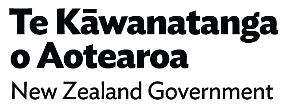 Total PEW score 8+(Note: Any vital sign in the Blue Zone triggers a rapid response call)Total PEW score 8+(Note: Any vital sign in the Blue Zone triggers a rapid response call)Skills and knowledge that health professionals may need to respond to EACH abnormalitySkills and knowledge that health professionals may need to respond to EACH abnormalityBasic airway managementOxygen therapySystematic physical assessment of the patientAuscultation of chestBlood gas and interpretationCXR and interpretationECG and interpretation, treatment of dysrhythmiaUrinary catheter insertionIV access Collection of pathology samples (UEC, FBC, blood cultures, U/A etc)Prescription and administration of drugs, IV fluids, blood and blood productsOrdering of CT, USS and/or other tests Referral to other specialitiesCommunication with tamariki, whānau or carer, and clinical teamAccess to pathways and guidelinesResponding health professional(s) and number requiredOn-call paediatric registrar RN caring for the tamariki Nurse in charge of wardPaediatric SMOICU SMOTimes these health professionals are available to respondOn-call paediatric registrar 24/7RN caring for the tamariki 24/7Nurse in charge of the ward 24/7Paediatric SMO, immediately in hours, 20 mins out of hoursICU SMO, immediately in hours, ICU outreach registrar out of hoursResponsibilities of attending health professionalsRN caring for the tamariki:Request urgent registrar reviewNotify the nurse in chargeEnsure a full set of observations completed to calculate full PEW scoreCollect a full set of observations at least every 30 mins and monitor total scoreOn-call paediatric registrar:Notify the paediatric SMOAssess the patient and document a plan including required observations, time frame, and criteria for reviewNurse in charge of the ward:Assist the RN caring for the patientConsider one-to-one nursing and reallocation of patient workloadsTransfer the patient to children’s high carePaediatric SMOReviews assessment and plan made by registrarContacts ICU SMO if requiredICU SMOCo-ordinates ICU admission if requiredResponsibilities of attending health professionalsRN caring for the tamariki:Request urgent registrar reviewNotify the nurse in chargeEnsure a full set of observations completed to calculate full PEW scoreCollect a full set of observations at least every 30 mins and monitor total scoreOn-call paediatric registrar:Notify the paediatric SMOAssess the patient and document a plan including required observations, time frame, and criteria for reviewNurse in charge of the ward:Assist the RN caring for the patientConsider one-to-one nursing and reallocation of patient workloadsTransfer the patient to children’s high carePaediatric SMOReviews assessment and plan made by registrarContacts ICU SMO if requiredICU SMOCo-ordinates ICU admission if requiredWhat is the required timeframe for response given this level of abnormality?Urgent, within minutesWhat is the required timeframe for response given this level of abnormality?Urgent, within minutesHow will the health professional(s) be contacted?Paediatric registrar paged via the operator. Communication using ISBARNurse in charge of the ward via VoceraPaediatric SMO via the operator. Communication using ISBARICU SMO via the operator. Communication using ISBARHow will the health professional(s) be contacted?Paediatric registrar paged via the operator. Communication using ISBARNurse in charge of the ward via VoceraPaediatric SMO via the operator. Communication using ISBARICU SMO via the operator. Communication using ISBAROther than those attending the patient, who else should be notified?As aboveOther than those attending the patient, who else should be notified?As aboveWhat are the alternative or back-up options for getting a response? Call the paediatric SMO directly if staff or whānau concernCall a clinical emergency What are the alternative or back-up options for getting a response? Call the paediatric SMO directly if staff or whānau concernCall a clinical emergency Is the necessary equipment available in the clinical area to undertake this treatment? Yes   No → Consider purchasing equipment or develop process for bringing equipment to areaIs the necessary equipment available in the clinical area to undertake this treatment? Yes   No → Consider purchasing equipment or develop process for bringing equipment to areaFinal agreed response to include in escalation protocol/policy and display on vital signs chartRequest urgent registrar reviewNotify the nurse in chargeRegistrar to notify consultantConsider contacting ICU – this would usually be done by the paediatric SMO contacting the ICU SMO directly. In some situations, eg, the paediatrician being off-site and returning to the hospital, the paediatric registrar may contact the ICU outreach service.Actions:Ensure full set of observations completed to calculate full PEWscoreCollect full set of observations at least every 30 minutes. Monitor total scoreTransfer the patient to children's high careRegistrar to document a plan which includes required observations, time frame and criteria for reviewRecalculate the PEW score after interventionsAsk: could it be sepsis? And follow the sepsis in children pathwayFinal agreed response to include in escalation protocol/policy and display on vital signs chartRequest urgent registrar reviewNotify the nurse in chargeRegistrar to notify consultantConsider contacting ICU – this would usually be done by the paediatric SMO contacting the ICU SMO directly. In some situations, eg, the paediatrician being off-site and returning to the hospital, the paediatric registrar may contact the ICU outreach service.Actions:Ensure full set of observations completed to calculate full PEWscoreCollect full set of observations at least every 30 minutes. Monitor total scoreTransfer the patient to children's high careRegistrar to document a plan which includes required observations, time frame and criteria for reviewRecalculate the PEW score after interventionsAsk: could it be sepsis? And follow the sepsis in children pathwayTotal PEW score: 1‒3      Total PEW score: 1‒3      List skills and knowledge that health professionals may or will need to respond List skills and knowledge that health professionals may or will need to respond List responding health professional(s) and number requiredList the times these health professionals are available to respondResponsibilities of attending health professionalsResponsibilities of attending health professionalsWhat is the required timeframe for response given this level of abnormality?What is the required timeframe for response given this level of abnormality?How will the health professional(s) be contacted?How will the health professional(s) be contacted?Other than those attending the patient, who else should be notified?Other than those attending the patient, who else should be notified?What are the alternative or back-up options for getting a response? What are the alternative or back-up options for getting a response? Is the necessary equipment available in the clinical area to undertake this treatment? Yes¨ No → Consider purchasing equipment or develop process for bringing equipment to areaIs the necessary equipment available in the clinical area to undertake this treatment? Yes¨ No → Consider purchasing equipment or develop process for bringing equipment to areaFinal agreed response to include in escalation protocol/policy and display on vital signs chartFinal agreed response to include in escalation protocol/policy and display on vital signs chartTotal PEW score: 4–5Total PEW score: 4–5List skills and knowledge that health professionals may or will need to respond List skills and knowledge that health professionals may or will need to respond List responding health professional(s) and number requiredList the times these health professionals are available to respond Responsibilities of attending health professionalsResponsibilities of attending health professionalsWhat is the required timeframe for response given this level of abnormality?What is the required timeframe for response given this level of abnormality?How will the health professional(s) be contacted?How will the health professional(s) be contacted?Other than those attending the tamariki, who else should be notified?Other than those attending the tamariki, who else should be notified?What are the alternative or back-up options for getting a response? What are the alternative or back-up options for getting a response? Is the necessary equipment available in the clinical area to undertake this treatment? Yes¨ No → Consider purchasing equipment or develop process for bringing equipment to areaIs the necessary equipment available in the clinical area to undertake this treatment? Yes¨ No → Consider purchasing equipment or develop process for bringing equipment to areaFinal agreed response to include in escalation protocol/policy and display on vital signs chartFinal agreed response to include in escalation protocol/policy and display on vital signs chartTotal PEW score: 6−7Total PEW score: 6−7List skills and knowledge that health professionals may or will need to respond List skills and knowledge that health professionals may or will need to respond List responding health professional(s) and number requiredList the times these health professionals are available to respond Responsibilities of attending health professionalsResponsibilities of attending health professionalsWhat is the required timeframe for response given this level of abnormality?What is the required timeframe for response given this level of abnormality?How will the health professional(s) be contacted?How will the health professional(s) be contacted?Other than those attending the patient, who else should be notified?Other than those attending the patient, who else should be notified?What are the alternative or back-up options for getting a response? What are the alternative or back-up options for getting a response? Is the necessary equipment available in the clinical area to undertake this treatment? Yes¨ No → Consider purchasing equipment or develop process for bringing equipment to areaIs the necessary equipment available in the clinical area to undertake this treatment? Yes¨ No → Consider purchasing equipment or develop process for bringing equipment to areaFinal agreed response to include in escalation protocol/policy and display on vital signs chartFinal agreed response to include in escalation protocol/policy and display on vital signs chartTotal PEW score: 8+Total PEW score: 8+List skills and knowledge that health professionals may or will need to respond to EACH abnormality List skills and knowledge that health professionals may or will need to respond to EACH abnormality List responding health professional(s) and number requiredList the times these health professionals are available to respondResponsibilities of attending health professionalsResponsibilities of attending health professionalsWhat is the required timeframe for response given this level of abnormality?What is the required timeframe for response given this level of abnormality?How will the health professional(s) be contacted?How will the health professional(s) be contacted?Other than those attending the patient, who else should be notified?Other than those attending the patient, who else should be notified?What are the alternative or back-up options for getting a response? What are the alternative or back-up options for getting a response? Is the necessary equipment available in the clinical area to undertake this treatment? Yes¨ No →Consider purchasing equipment or develop process for bringing equipment to areaIs the necessary equipment available in the clinical area to undertake this treatment? Yes¨ No →Consider purchasing equipment or develop process for bringing equipment to areaFinal agreed response to include in escalation protocol/policy and display on vital signs chartFinal agreed response to include in escalation protocol/policy and display on vital signs chartSingle parameter trigger in the blue zone actionsSingle parameter trigger in the blue zone actionsList skills and knowledge that health professionals may or will need to respond to EACH abnormality List skills and knowledge that health professionals may or will need to respond to EACH abnormality List responding health professional(s) and number requiredList the times these health professionals are available to respond Responsibilities of attending health professionalsResponsibilities of attending health professionalsWhat is the required timeframe for response given this level of abnormality?What is the required timeframe for response given this level of abnormality?How will the health professional(s) be contacted?How will the health professional(s) be contacted?Other than those attending the patient, who else should be notified?Other than those attending the patient, who else should be notified?What are the alternative or back-up options for getting a response? What are the alternative or back-up options for getting a response? Is the necessary equipment available in the clinical area to undertake this treatment? Yes¨ No → Consider purchasing equipment or develop process for bringing equipment to areaIs the necessary equipment available in the clinical area to undertake this treatment? Yes¨ No → Consider purchasing equipment or develop process for bringing equipment to areaFinal agreed response to include in escalation protocol/policy and display on vital signs chartFinal agreed response to include in escalation protocol/policy and display on vital signs chartThis document was published by the Health Quality & Safety Commission in October 2022 for implementation.